Meet Coordinator: Forward a copy of the Timer Volunteer Log, the Place Judge Volunteer Log and the Officials Volunteer Log to the SASSA Office immediately following this meet.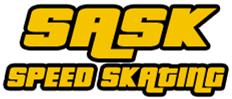 Saskatchewan Speed Skating Chief Place Judge Volunteer Form Please keep track of the volunteers who worked as place judges for this meet.Complete this form and hand it in to the Meet Coordinator or Office Recorder at the lunch break of the last day of the meet.Please keep track of the volunteers who worked as place judges for this meet.Complete this form and hand it in to the Meet Coordinator or Office Recorder at the lunch break of the last day of the meet.Please keep track of the volunteers who worked as place judges for this meet.Complete this form and hand it in to the Meet Coordinator or Office Recorder at the lunch break of the last day of the meet.Name of CompetitionName of CompetitionName of CompetitionName of CompetitionHost ClubDate (DD/MM/YYYY)Date (DD/MM/YYYY)Date (DD/MM/YYYY)Chief Place JudgeChief Place JudgePlace Judge NamePlace FridaySaturday PMSunday AMSunday PM